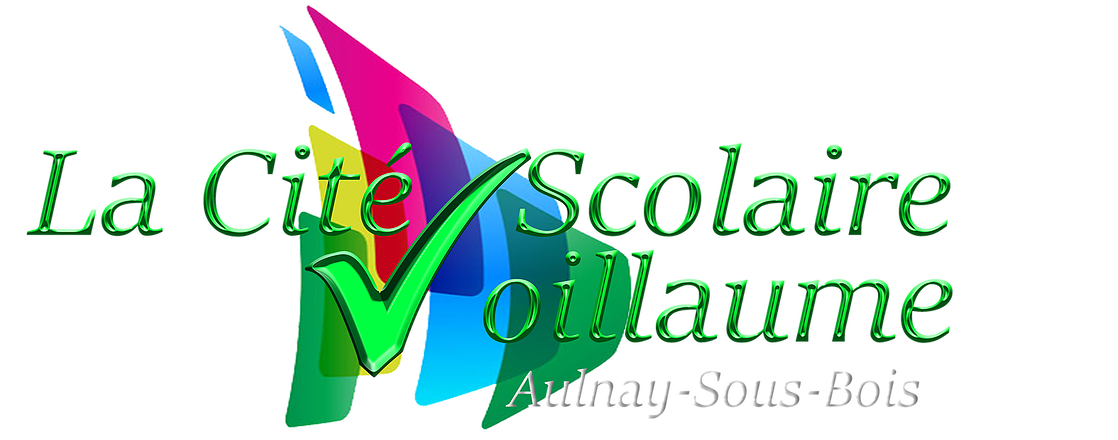 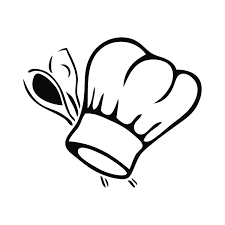                      Plat cuisiné sur place à base de produits frais Menus semaine du 6  au 10 Janvier 2020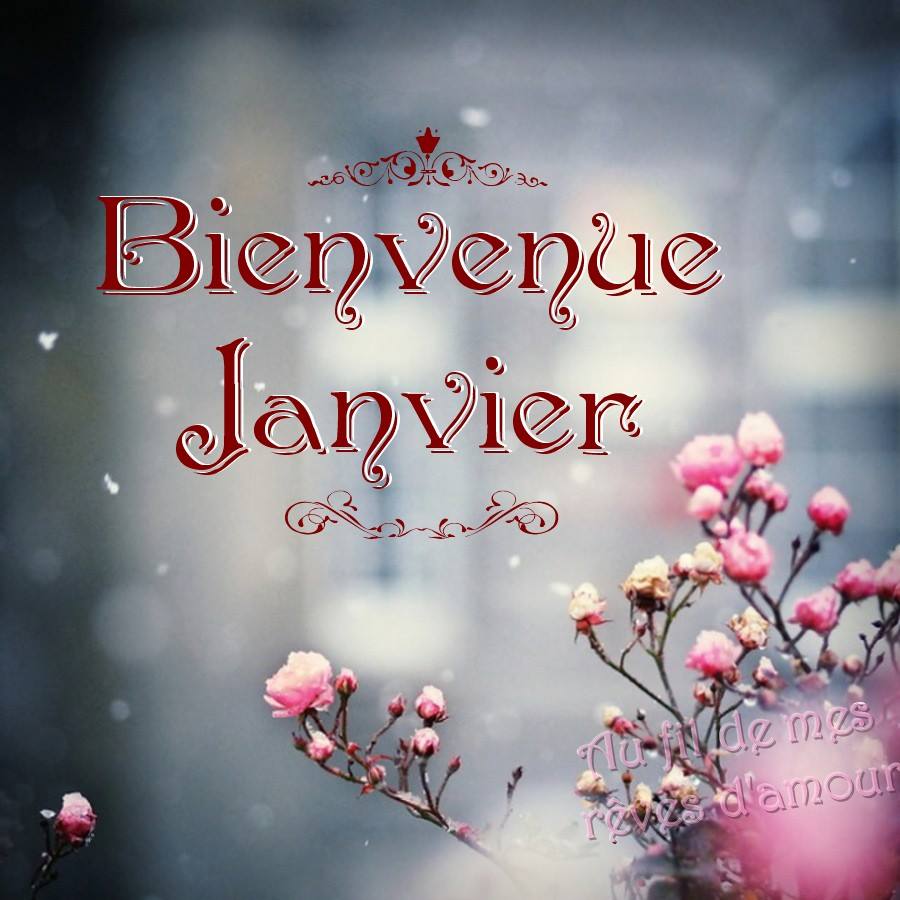 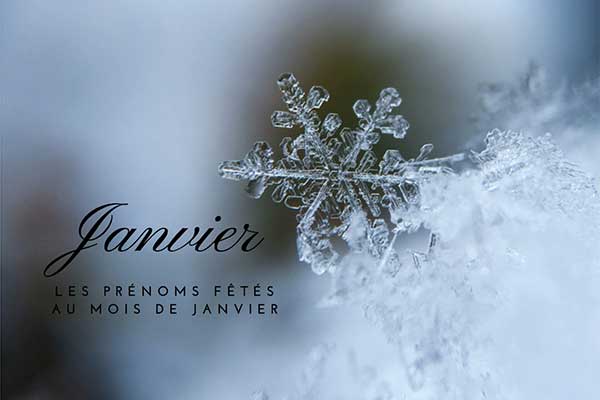 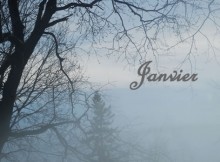 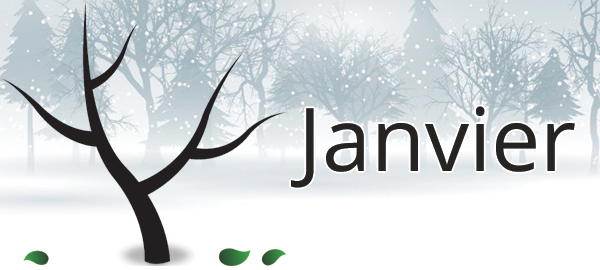 Menus semaine du 6  au 10 Janvier 2020Menus semaine du 6  au 10 Janvier 2020Menus semaine du 6  au 10 Janvier 2020Menus semaine du 6  au 10 Janvier 2020Menus semaine du 6  au 10 Janvier 2020LUNDIMARDIMERCREDIJEUDIVENDREDIDEJEUNERPotage MaisonMacédoine au thonCarottes râpéesSteak HachéPoissonFrites/ Haricots vertsLaitageCompotePotage MaisonAvocat CocktailSardineColombo de pouletColombo de PoissonRiz blancLégumesLaitageGlaceSalade BarCôtes de porc charcutièreOmelettePomme boulangèreLégumes VariésLaitagePâtisseriePotage MaisonSalade PiémontaiseConcombreEscalope de dinde sauce champignonsPoissonMenu VégétarienPâtes / LégumesLaitageFruits de saisonSalade BarBourguignonPoissonPuréeLégumesLaitageCrème dessertDINERSalade composéeCordon bleuPoissonRiz à la tomateLégumesLaitagePâtisserieSalade MixteFilet de poissonWing’s de pouletPâtesLégumesLaitageFruitsPIZZARaviolisLaitageGlaceŒuf MayonnaiseBoule de bœufPoissonPuréeLégumesLaitageCompoteMENU BURGER